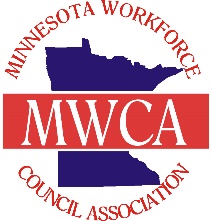 Minnesota Workforce Council AssociationThe Minnesota Workforce Council Association was incorporated in 1994 and represents the interests of workforce councils and local elected officials in . The Association provides a central forum for the partners to discuss common interests, develop policy consensus, share successful job training strategies and maintain lines of communication with state and federal governments. MWCA’s primary mission is to provide training and technical assistance to the Association membership and line staff providing the direct services to program participants.Membership:Each Workforce Development Area has three voting members:Chief Local Elected OfficialWorkforce Development Board ChairWDA DirectorAll MWCA sponsored events are open to voting members, Board members, and local staff.Functions:Represent the interests of local employment and training partners throughout the stateProvide a forum to discuss common interestsDevelop policy consensus and share information with elected officialsShare and communicate successful strategies among partnersProvide training on emerging issues within the workforce system Encourage the development of members Serve as a liaison to state and federal entitiesStanding Committees:Executive CommitteeLegislative CommitteeOperations CommitteeAd Hoc Committees and Work Groups (examples):Gang of Eight/WIOA ImplementationMarketing and BrandingBusiness ServicesWorkforce Board DevelopmentEquity/DisparitiesJobseeker ServicesChair:										Staff Contact Information:Ron Antony									Anne Kilzer, DirectorCommissioner, Yellow Medicine County					akilzer@mncounties.orgSouthwest Minnesota Joint Powers Board				651.789.4323											www.mwca-mn.org